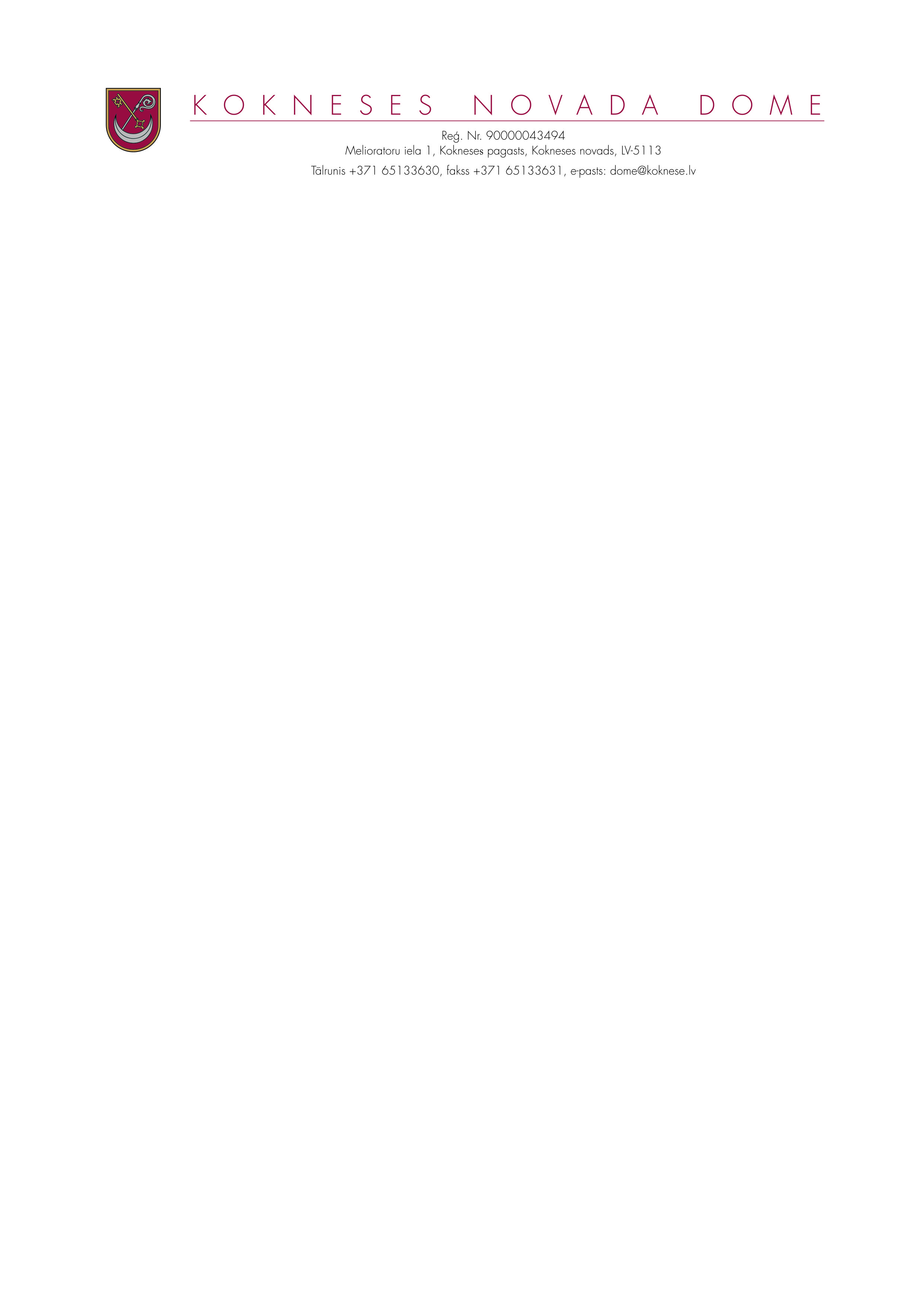 	Kokneses novada domes kārtējā sēde notiks  2019.gada 26.jūnijā plkst.14.oo novada domē, Melioratoru ielā Nr.1, Koknesē, Kokneses pagastā Kokneses novadā.SĒDES  DARBA KĀRTĪBA:1. Par elektroenerģijas apgādi Kokneses novadāZiņo domes izpilddirektors I.Klaužs un pagastu pārvalžu vadītāji  I.Pabērza un L.Ruža- RiekstiņaLēmuma projekts- Finanšu un attīstības pastāvīgā komiteja2. Par medību platību apsaimniekošanuZiņo domes deputāts E.MikālsLēmuma projekts- Finanšu un attīstības pastāvīgā komiteja3. Par sabiedriskās kārtības  nodrošināšanu novadāZiņo pašvaldības policijas vecākais inspektors D.Ginters un Administratīvās komisijas priekšsēdētāja A.OzolaLēmuma projekts- Finanšu un attīstības pastāvīgā komiteja4. Par pašvaldības sadarbību ar Valsts policijuZiņo domes izpilddirektors I.KlaužsLēmuma projekts- Finanšu un attīstības pastāvīgā komiteja5. Par pašvaldības Gada publisko pārskatuZiņo domes izpilddirektors I.KlaužsLēmuma projekts- Finanšu un attīstības pastāvīgā komiteja6.DAŽĀDI JAUTĀJUMI6.1. Par plānoto budžeta līdzekļu pārdali Iršu pagastāZiņo pārvaldes vadītāja Lāsma Ruža- RiekstiņaLēmuma projekts- Finanšu un attīstības pastāvīgā komiteja 6.2. “Par grozījumiem  Kokneses novada domes 2017.gada 25.oktobra saistošajos noteikumos Nr.13/2017 „Par Kokneses novada pašvaldības materiālajiem pabalstiem””Lēmuma projekts – Sociālo jautājumu un veselibas aprūpes pastāvīgā komiteja7.PAR IESNIEGUMU IZSKATĪŠANU7.1. Par nekustamo īpašumu  jautājumu risināšanu.Ziņo nekustamo īpašumu speciāliste Indra ZilgalveLēmuma projekts- Finanšu un attīstības pastāvīgā komiteja7.2. Par finansiālu atbalstu līnijdeju kolektīvam06.06.2019. iesniegumsLēmuma projekts- Kultūras, izglītības, sporta un sabiedrisko lietu pastāvīg\a komiteja un Finanšu un attīstības pastāvīgā komiteja7.3.  Par finansiālu atbalstu krosmintonistam10.06.2019. iesniegumsLēmuma projekts- Kultūras, izglītības, sporta un sabiedrisko lietu pastāvīg\a komiteja un Finanšu un attīstības pastāvīgā komiteja8.Par Dzīvokļu komisijas sēdē pieņemtajiem lēmumiemZiņo komisijas priekšsēdētāja  Ligita Kronentāle9.Par Sociālo jautājumu un veselības aprūpes pastāvīgās komitejas sēdē pieņemtajiem lēmumiemZiņo komitejas priekšsēdētājs Pēteris KeišsDomes priekšsēdētājs D.VingrisPASTĀVĪGO KOMITEJU SĒDES:	1.Kultūras , izglītības, sporta un sabiedrisko lietu pastāvīgās komitejas sēde- 17.jūnijā plkst.15.oo, novada domē;	2.Sociālo jautājumu  un veselības  aprūpes pastāvīgās komitejas sēde – 19.jūnijā pkst.13.oo, novada domē;	3.Finanšu un attīstības pastāvīgās komitejas sēde- 19.jūnijā plkst.14.oo novada domē.